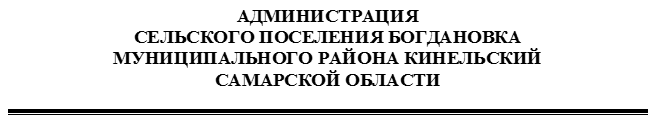 П О С Т А Н О В Л Е Н И Еот 5 апреля 2024 №44О внесении изменений в постановление администрации сельского поселения Богдановка муниципального района Кинельский Самарской области от 23.10.2019 №234 «О создании межведомственной комиссии по признанию помещения жилым помещением, жилого помещения непригодным для проживания, многоквартирн ого дома аварийным и подлежащим сносу или реконструкции»В связи с кадровыми перестановками администрация сельского поселения Богдановка муниципального района Кинельский Самарской области ПОСТАНОВЛЯЕТ:       1. Внести следующие изменения в постановление администрации сельского поселения Богдановка муниципального района Кинельский Самарской области от 23.10.2019 №234 «О создании межведомственной комиссии по признанию помещения жилым помещением, жилого помещения непригодным для проживания, многоквартирного дома аварийным и подлежащим сносу или реконструкции»:1.1 приложение 1 «Состав межведомственной комиссии по признанию помещения жилым помещением, жилого помещения непригодным для проживания, многоквартирного дома аварийным и подлежащим сносу на территории сельского поселения Богдановка муниципального района Кинельский Самарской области» изложить в прилагаемой редакции.2. Опубликовать настоящее постановление в газете «Вестник Богдановки».3. Настоящее постановление вступает в силу на следующий день после его официального опубликования.4. Контроль за выполнением настоящего постановления оставляю за собой.Глава сельского поселения Богдановка								С.П. КортиковСОСТАВмежведомственной комиссии по признанию помещения жилым помещением, жилого помещения непригодным для проживания, многоквартирного дома аварийным и подлежащим сносу на территории сельского поселения Богдановка муниципального района Кинельский Самарской областиКортиков Сергей Петрович – глава сельского поселения Богдановка муниципального района Кинельский Самарской области, председатель комиссии;Зибаев Виктор Сергеевич – директор МБУ «Чистое село», заместитель председателя комиссии;Ермолаева Наталья Витальевна - специалист 1 категории администрации сельского поселения Богдановка муниципального района Кинельский Самарской области, секретарь комиссии;Члены комиссии:Чмырева Татьяна Николаевна – главный специалист - главный бухгалтер администрации сельского поселения Богдановка муниципального района Кинельский Самарской области;Зорина Снежана Леонидовна – специалист администрации сельского поселения Богдановка муниципального района Кинельский Самарской области;представитель территориального отдела Государственной жилищной инспекции (по согласованию);представитель территориального отдела Управления Федеральной службы по надзору в сфере защиты прав потребителей и благополучия человека по Самарской области  (по согласованию);представитель территориального отдела надзорной деятельности и профилактической работы городского округа Кинель и муниципальных районов Волжский и Кинельский  (по согласованию);начальник Кинельского отдела Управления Федеральной службы государственной регистрации, кадастра и картографии по Самарской области (по согласованию);представитель управления государственного экологического надзора министерства лесного хозяйства, охраны окружающей среды и природопользования Самарской области (по согласованию);председатель ТСЖ «Мой дом» (по согласованию).При необходимости в состав комиссии могут включаться представители органов архитектуры, градостроительства и соответствующих организаций, эксперты, в установленном порядке аттестованные на право подготовки заключений экспертизы проектной документации и (или) результатов инженерных изысканий.